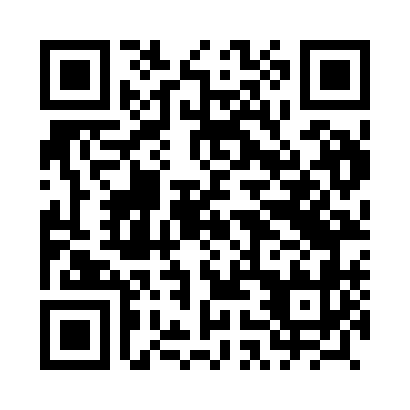 Prayer times for Linie, PolandWed 1 May 2024 - Fri 31 May 2024High Latitude Method: Angle Based RulePrayer Calculation Method: Muslim World LeagueAsar Calculation Method: HanafiPrayer times provided by https://www.salahtimes.comDateDayFajrSunriseDhuhrAsrMaghribIsha1Wed2:465:2712:586:078:3011:012Thu2:455:2512:586:088:3211:033Fri2:445:2312:586:098:3411:044Sat2:435:2112:586:108:3611:045Sun2:425:1912:586:118:3711:056Mon2:425:1712:586:128:3911:067Tue2:415:1512:586:138:4111:078Wed2:405:1312:576:158:4311:079Thu2:395:1112:576:168:4411:0810Fri2:395:1012:576:178:4611:0911Sat2:385:0812:576:188:4811:0912Sun2:375:0612:576:198:4911:1013Mon2:365:0512:576:198:5111:1114Tue2:365:0312:576:208:5311:1215Wed2:355:0112:576:218:5411:1216Thu2:355:0012:576:228:5611:1317Fri2:344:5812:576:238:5711:1418Sat2:334:5712:576:248:5911:1419Sun2:334:5512:586:259:0111:1520Mon2:324:5412:586:269:0211:1621Tue2:324:5212:586:279:0411:1622Wed2:314:5112:586:289:0511:1723Thu2:314:5012:586:299:0711:1824Fri2:304:4812:586:299:0811:1825Sat2:304:4712:586:309:0911:1926Sun2:294:4612:586:319:1111:2027Mon2:294:4512:586:329:1211:2028Tue2:294:4412:586:339:1311:2129Wed2:284:4312:586:339:1511:2230Thu2:284:4212:596:349:1611:2231Fri2:284:4112:596:359:1711:23